Русский язык – 3 класс Тема урока:  Обобщение знаний о составе слова.Цели: Повторить и закрепить знания о составе слова.Задачи:Образовательные:-обобщить и систематизировать знания учащихся;-проверить сформированность понятий: состав слова, приставка, суффикс, окончание;       - формировать умение разбирать слова по составу.Развивающие:-развивать познавательные процессы (внимание, память)-формировать познавательные умения (умения задавать вопросы, применять знания)Воспитательные:-привитие  интереса к предмету;-воспитание у учащихся чувства товарищества;Оборудование: интерактивная доска, компьютер, раздаточный материал, учебник «Русского языка»;  Тип урока: урок  повторения и закрепления пройденного материала.Вид урока: урок путешествие. План урока: 1.Орг. момент2.Минутка чистописания.3.Сообщение темы урока.4. Работа по теме урока.5. Физ. Минутка6.Закрепление изученного материала.7. Итог урокаХод урока1.Организационный момент:Учитель: С добрым утром начат день.Первым делом гоним лень.На уроке не зевать,А работать и писать.Начинаем урок!II Минутка чистописания.Учитель: Полумесяц в небе темном                  Буквой «С» повис над домом.-Сегодня мы напишем соединение с буквой «С»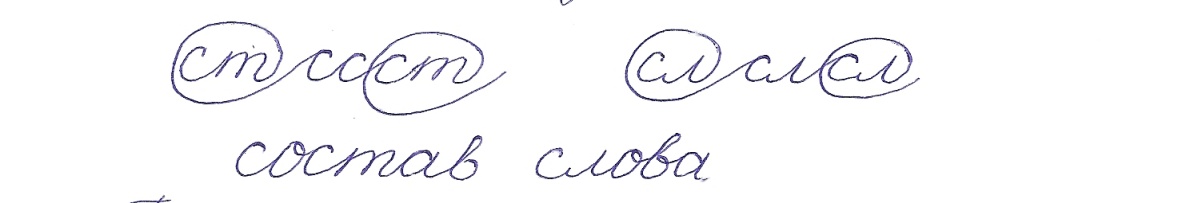 III. Сообщение темы урока.Учитель:- Сегодня на уроке мы повторим с вами тему о составе слова.-А что входит в состав слова?Дети: В состав слова входит: приставка, корень, суффикс, окончание.Учитель: А сейчас мы узнаем, как вы усвоили тему.- Урок у нас сегодня необычный. Я предлагаю вам отправиться в путешествие на «Остров знаний». На этот остров смогут попасть самые умные, смелые и внимательные ребята. Вы согласны?На пути нам будут встречаться преграды, которые мы должны преодолевать, чтобы попасть на остров.IV.Работа по теме урока. -И вот на пути у нас1 преграда: «Значимые части слова» (работа  на интерактивной доске)Учитель: -Что такое корень слова? Выделите в слове «мороз» корень.Дети: Корень слова – это главная значимая часть слова. В корне заключено общее лексическое значение всех однокоренных слов.					МОРОЗУчитель: - Что такое окончание? Выделите в слове «морозы» окончание.Дети: Окончание – это изменяемая значимая часть слова, которая образует форму слова и служит для связи слов в словосочетании и предложении. 					МОРОЗЫУчитель: - Что такое приставка? Выделите в слове «заморозки» приставку.Дети: Приставка – это значимая часть слова, которая стоит перед корнем и служит для образования слов.					ЗАМОРОЗКИУчитель: Что такое суффикс? Выделите в слове «морозный» суффикс.Дети: суффикс – это значимая часть слова, которая стоит после корня и служит для образования слов.					МОРОЗНЫЙУчитель: - Молодцы! Хорошо справились с заданием. Ребята, чем мы сейчас занимались?Дети: Называли значимые части слова и разбирали его по составу.Учитель: - Верно, мы разбирали слово по составу. Но посмотрите внимательно, сколько мы из слова МОРОЗ – образовали новых слов.- Образование новых слов называется – СЛОВООБРАЗОВАНИЕМ.СЛОВООБРАЗОВАНИЕ – это наука, которая изучает строение слова. В дальнейшем вы более подробно познакомитесь с различными способами образования слов. Учитель: Отправляемся дальше. И у нас на пути II преграда: «Однокоренные слова»Учитель: Какие слова мы называем однокоренными?Дети: Однокоренные слова – это слова, которые имеют одинаковый корень с одним и тем же значением.Учитель: Молодцы! И вот задание: образовать однокоренные слова от слов,  ХОДИТЬ, БЕЖАТЬ, ЛЕТАТЬ, при помощи приставок У, В, ДО, ОТ, ПОД.Дети: убежать, вбежать, добежать, …Учитель: Молодцы! Вторую преграду успешно преодолели. Готовы к следующей преграде?III преграда: «Разбор слова по составу» (работа по карточкам)Подводный, устный, золотое, записка, выход, книга, походный, ночная, быстрый, нагрузка, разбег, вода, подлёдный, длинная, храбрый, наклейка, перелет, окно.Учитель: Ребята, третью преграду мы преодолели, теперь нужно немного отдохнуть. V Физминутка.Раз, два, три, четыре, пять,Начинаем отдыхать! (потянуться)Спинку бодро разогнули,Ручки кверху потянули!Раз и два, присесть и встать,Чтобы отдохнуть опять.Раз и два вперед нагнуться,Раз и два назад прогнуться. (движения стишка)Вот и стали мы сильней, (показать «силу»)Здоровей и веселей! (улыбнуться друг другу)Учитель: отдохнули. Теперь можем продолжать наш путь с новыми силами. И у нас на пути VI. Закрепление изученного.5 преграда: «Третий лишний» (работа на интерактивной доске)Задание: Найдите и подчеркните лишнее слово.Золото, позолота, золаСемя, семечко, семьяЧасовщик, часть, часВдруг, подруга, друзьяНосильщик, нос, носатыйГорный, горка, городокВода, водяной, водительУчитель: Молодцы! Вы верно нашли лишнее слово. А как вы считаете, достаточно ли иметь однокоренным словам только общую часть?Дети: Нет. Должно быть что-то общее по смыслу.Учитель:  Четвертую преграду мы преодолели. И нам осталось преодолеть еще одну «5» преграду и мы окажемся на «ОСТРОВЕ ЗНАНИЙ».V преграда: «Кроссворд»Непоседа пестраяПтица длиннохвостаяПтица говорливаяСамая болтливая			(сорока)2.Портфель у меняНе велик и не малЛежит в нем задачникБукварь и……..(пенал)3.Стоит копнаСпереди вилы,Сзади метла       (корова)4.Без рук, без ногА ворота отворяет.    (ветер)5. Какой это мастер на стекла нанесИ листья и травы, и заросли роз?     (мороз)Учитель: Молодцы! Правильно разгадали кроссворд. И по вертикали у нас получилось слово «СЛОВО». Мы весь урок работали  со словами: разбирали, образовывали ….- И вот мы достигли цели, мы на «ОСТРОВЕ ЗНАНИЙ»VII. Итог урока.Учитель: О чем мы сегодня говорили на уроке?-Все ли было понятно?-Может кто–то испытывал трудности, чувствовал себя не совсем уверенно?-Ребята, попробуйте сами оценить свою работу.-Наш остров очень красив. На острове много деревьев, но одно дерево без листьев. Я предлагаю вам сделать наше дерево таким же красивым, как и остальные.
На доске  нарисовано дерево. Детям раздаются нарисованные листочки двух цветов – желтые и зелёные. Они приклеивают листочки на дерево: зелёные – я считаю, что сделал всё на отлично, у меня хорошее настроение; желтые – не справился с заданием, у меня грустное настроение.СЛОВО